Фото, схема, креслення до проєкту«Яскравий світ дитячих талантів»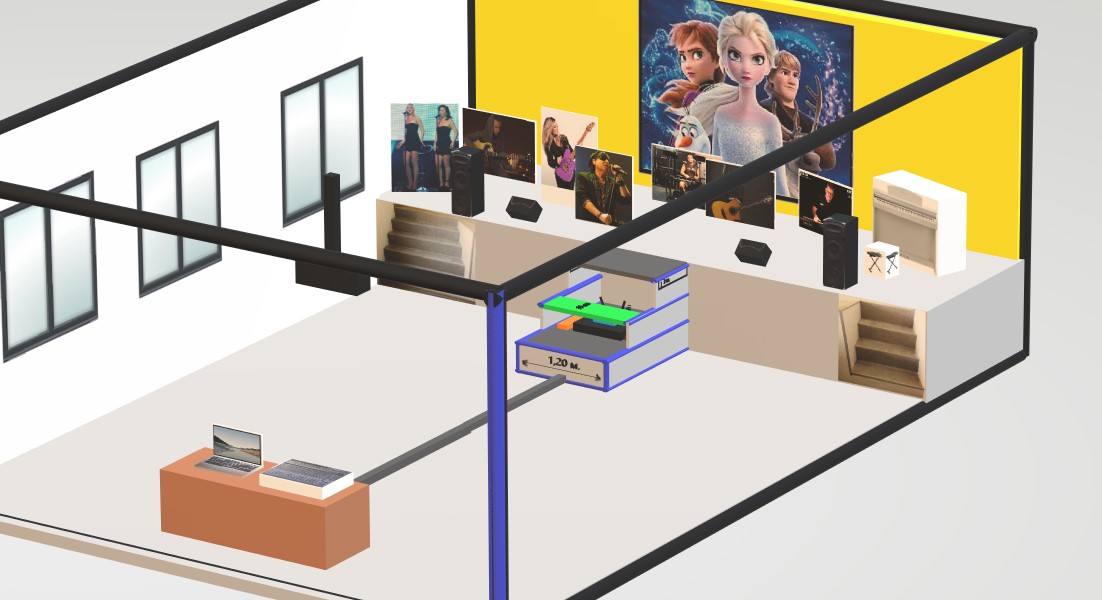 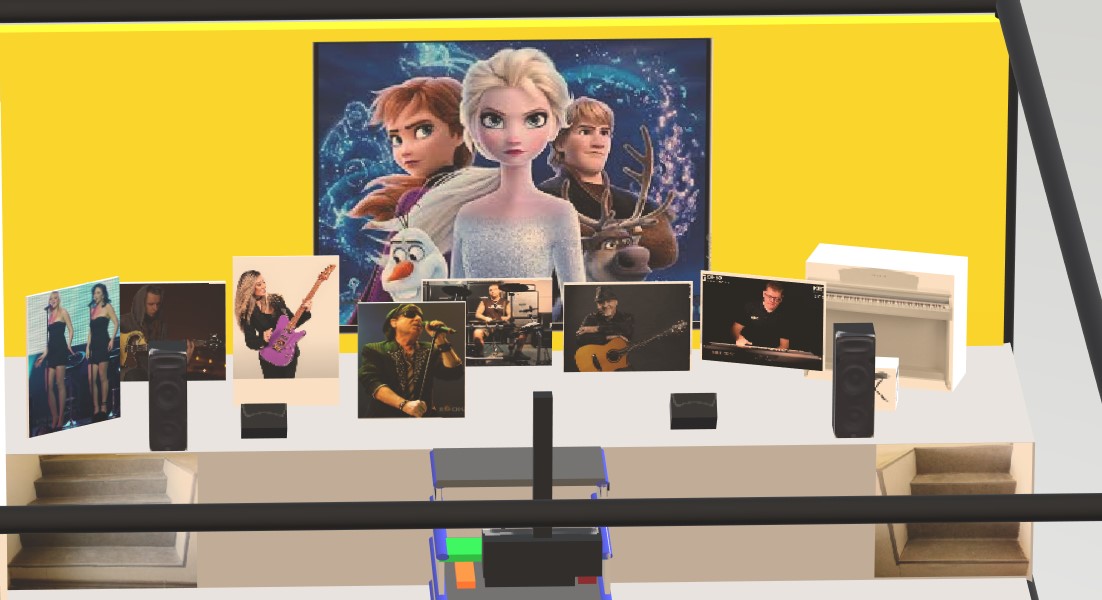 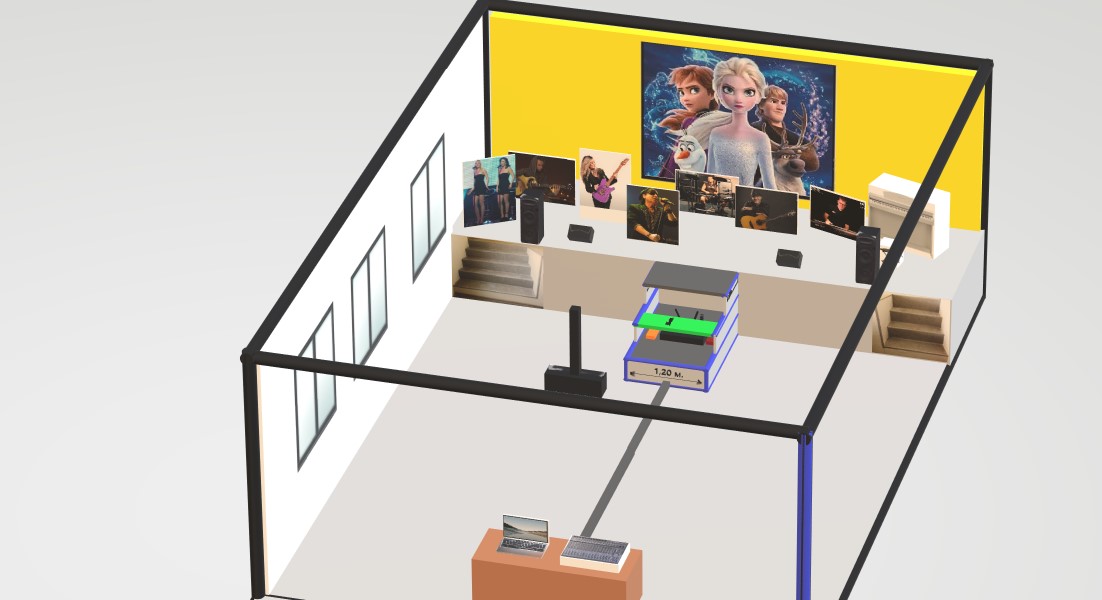 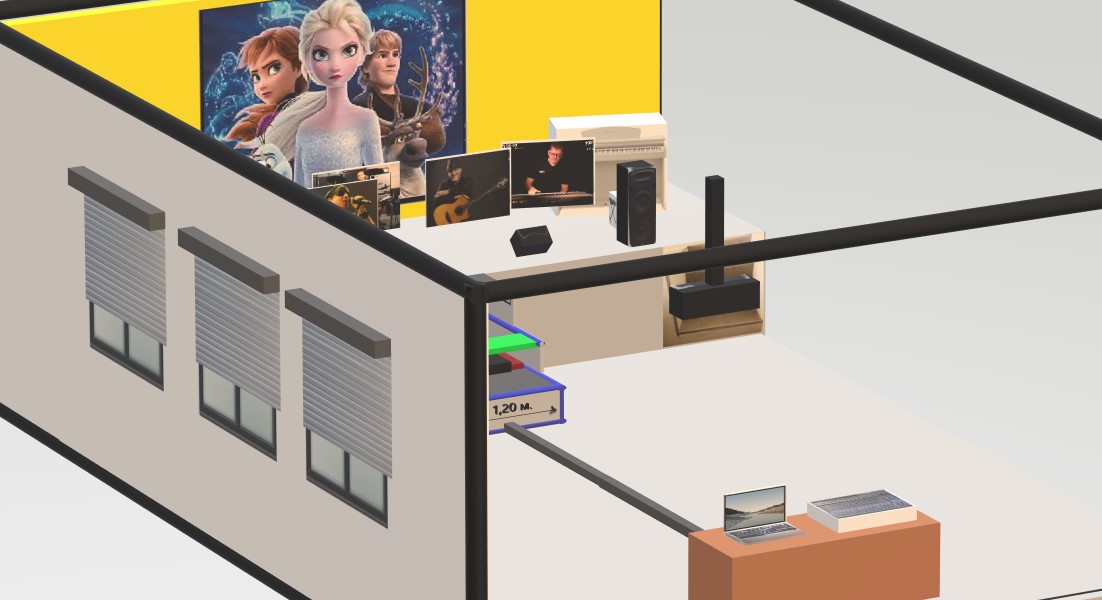 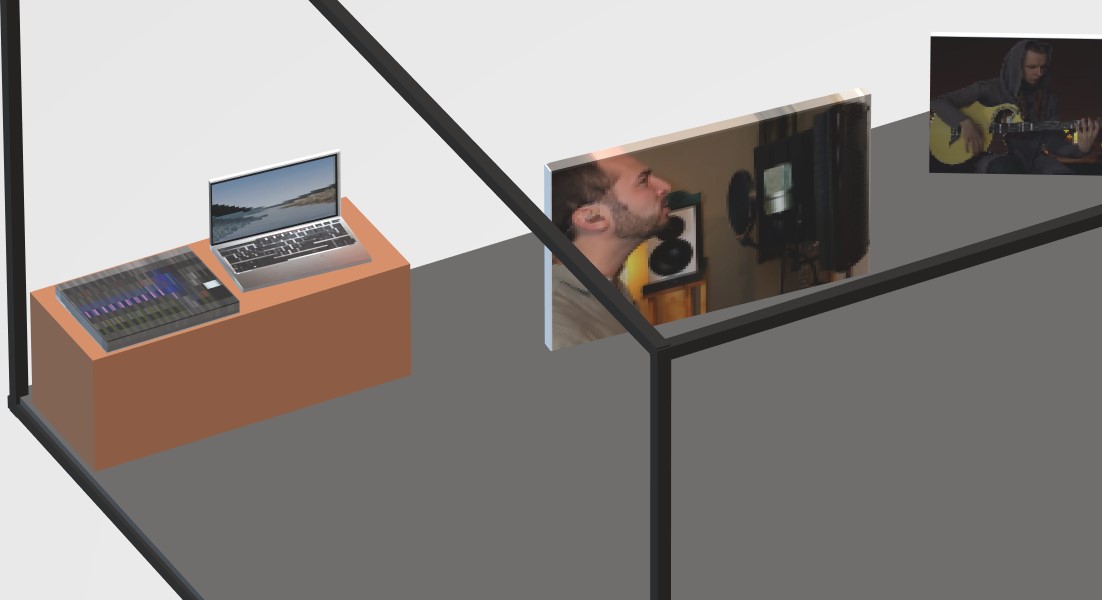 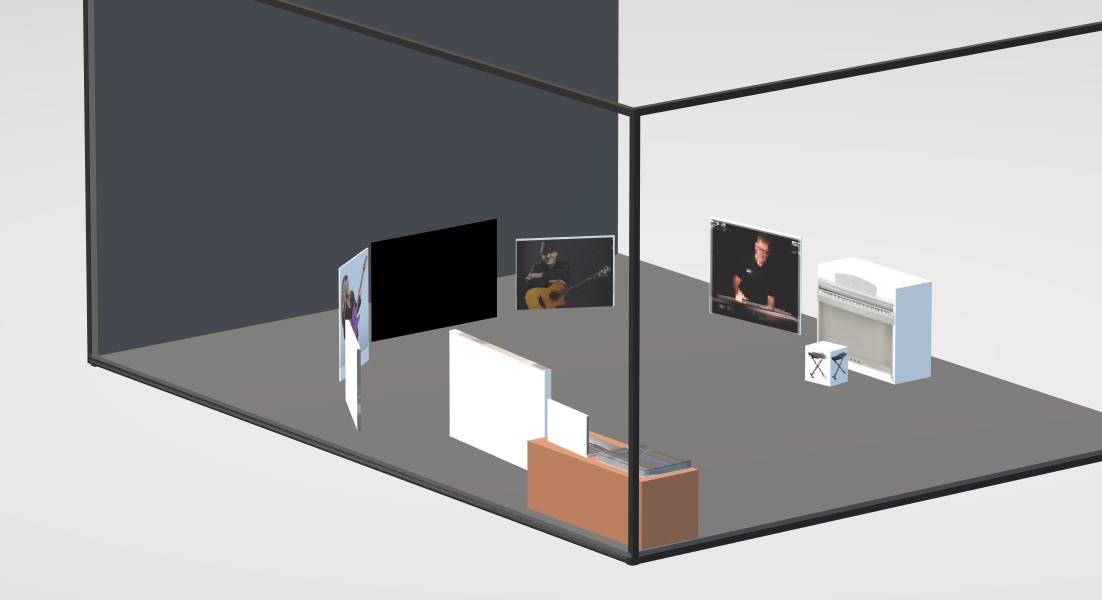 